NHỮNG ĐIỀU CẦN BIẾT VỀ BỆNH BẠCH HẦU Ở TRẺ EMBỆNH BẠCH HẦU LÀ GÌ?Bệnh bạch hầu do trực khuẩn bạch hầu (Corynebacterium diphtheria) gây ra, đây là một loại bệnh nhiễm khuẩn cấp tính, lây qua đường hô hấp. Vi khuẩn tiết ra nhiều ngoại độc tố vào máu và lây lan qua các cơ quan khác gây ra tổn thương cho nhiều bộ phận cơ thể như họng, thanh quản, mũi, vòm hầu, các vùng niêm mạc khác và ngay cả trên da, thậm chí còn tác động lên cơ tim, thần kinh ngoại biên. Dấu hiệu dễ nhận thấy là khi nhiễm bệnh thì ở vị trí nhiễm khuẩn sẽ xuất hiện các màng giả.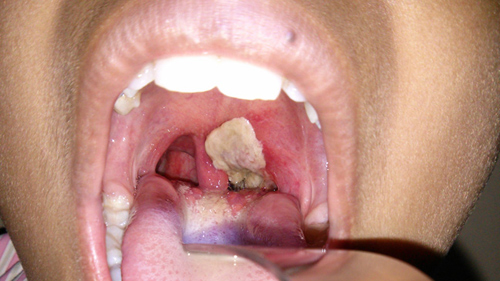 ĐƯỜNG LÂY TRUYỀNBệnh bạch hầu chủ yếu lây trực tiếp qua đường hô hấp, tiếp xúc với các chất tiết ra từ đường hô hấp. Hoặc lây gián tiếp qua việc tiếp xúc với những đồ vật có dính chất bài tiết từ vị trí tổn thương của người bị nhiễm bệnh trong thời gian 2 tuầnVới những mẹ đã miễn dịch với bệnh bạch hầu thì khi con ra đời trong 06 tháng đầu tiên sẽ nhận được miễn dịch thụ động từ mẹ sẽ không bị bệnh bạch hầu trong thời gian này nhưng qua thời gian 06 tháng nếu không tiêm vắc xin phòng ngừa thì trẻ sẽ rất dễ bị nhiễm bệnhCÁC DẠNG BỆNH BẠCH HẦU HIỆN NAYBệnh bạch hầu họngNgười mắc bệnh sẽ có triệu chứng sốt nhẹ, mệt mỏi, đau họng, lúc này trẻ sẽ có thêm các triệu chứng như quấy khóc, bỏ bú, biếng ăn, nuốt xuống bị đau, buồn nôn, ói mửa, da xanh. Xuất hiện lớp giả màng màu trắng trên amidan sau đó sẽ lây lan qua các vị trí khác như vòm họng, thanh quản, mũi, lưỡi gà… Lớp giả màng này dính chặt với các mô bên dưới và sẽ gây đau đớn khi cố bóc tách ra, lớp giả màng này không tan khi ngâm vào nước. Khi trẻ bị bạch hầu thì các màng gây phù nề sẽ làm cổ bạnh ra, gây sưng và đau hạch quanh cổ, hơi thở có mùi hôi, cổ bị sưng và viêm hạch.Bệnh bạch hầu thanh quảnLà bệnh thứ phát ngay sau bệnh bạch hầu họng, bệnh nhân có triệu chứng ho khan, sốt nhẹ, khàn tiếng, có khi mất tiếng, càng ngày càng có cảm giác khó thở tăng dần, thở rít, lõm ngực. Trẻ sẽ bị tắc nghẽn đường thở, đổ mồ hôi, tím tái, vật vã khi lớp giả mang xuống khí quản cùng với phù nề. Nếu lúc này khí quản không được mở kịp thời sẽ gây tắc thở ở trẻ, ngạt thở dẫn đến tử vong ở trẻBệnh bạch hầu ác tínhLà dạng bạch hầu nặng nhất, các triệu chứng xuất hiện ồ ạt và nguy hiểm hơn các dạng bạch hầu khác. Bệnh nhân nhanh chóng có các triệu chứng sốt cao, huyết áp tụt, mạch nhanh, tím tái. Các giả màng lan nhanh từ amidan lên vòm hầu, đến sau mũi, lan đến tận hai lỗ mũi. Quanh cổ nổi hạch sưng to, phù nề, gây tạo dáng ” bạnh cổ”, đến triệu chứng chảy máu miệng, mũi, da.Ngoài ra các cơ quan khác trong cơ thể như da, lỗ tai, âm đạo cũng có thể xuất hiện triệu chứng bệnh bạch hầu.Những triệu chứng trên chỉ xuất hiện vài ngày sau khi nhiễm bệnh và tỉ lệ tử vong khi nhiễm bạch hầu ác tính là rất cao, hơn 50%.Các biến chứng của bạch hầu có thể khiến nạn nhân tử vong, trong đó viêm cơ tim và viêm dây thần kinh là biến chứng thường gặp, ít gặp hơn là hoại tử ống thận gây bệnh suy thận, viêm phổi, viêm nội tâm mạc…ĐIỀU TRỊ BỆNH BẠCH HẦU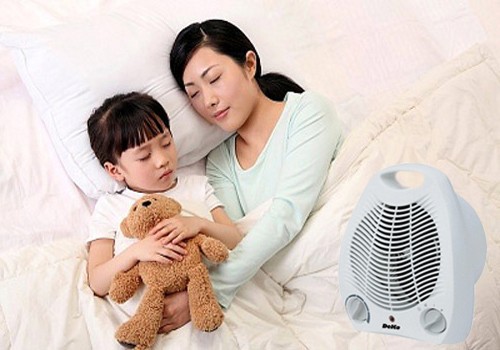 Đây là căn bệnh nguy hiểm nên được điều trị càng sớm càng tốt, tỉ lệ tử vong sẽ ngày càng cao nên phát hiện và điều trị muộn. Điều trị bệnh bạch hầu phải điều trị toàn diện, trung hòa độc tố bạch hầu cùng kháng sinh diệt khuẩn, ngăn ngừa các biến chứng, chống tái phát và bội nhiễm, phải cung cấp cho bệnh nhân một chế độ dinh dưỡng đầy đủ. Những trường hợp bệnh nhân khó thở, thì phải được phẫu thuật mở khí quản.PHÒNG NGỪA BỆNH BẠCH HẦU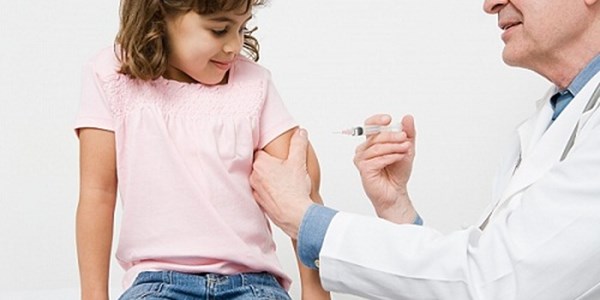 Bệnh bạch hầu có thể được phòng ngừa hiệu quả với các loại vắc xin 5 trong 1 và vắc xin 6 trong 1. Trong đó vắc xin 5 trong 1 Quinvaxem được tiêm miễn phí trong chương trình tiêm chủng mở rộng, còn vắc xin 5 trong 1 Pentaxim và vắc xin 6 trong 1 Infanrix Hexa là vắc xin dịch vụ và có phí. Tham khảo thêm tạiVắc xin 5 trong 1 quinvaxemVắc xin 5 trong 1 PentaximVắc xin 6 trong 1 Infanrix HexaHoặc tiêm đủ 03 mũi vắc xin bạch hầu – ho gà – uốn ván (DPT) cho trẻ dưới 1 tuổi, và tiêm nhắc lại vào lúc trẻ được 18 tháng tuổi.Bệnh bạch hầu là căn bệnh lây lan rất nguy hiểm cho nên khi phát hiện người mắc bệnh thì ngay lập tức phải cách ly người bệnh với những người xung quanh.Đây là tổng hợp kiến thức về bệnh bạch hầu, hi vọng sẽ cung cấp cho mẹ cái nhìn tổng quát nhất về căn bệnh nguy hiểm có thể gây hại cho con yêu của mình bất kỳ lúc nào này.